LA CLÉ SUR LA PORTEEST À LA RECHERCHE D’UNEResponsable de l’entretien ménager et de la maintenance de l’organismeLa Clé sur la Porte est une maison d’aide et d’hébergement pour les femmes victimes de violence conjugale et leurs enfants. La maison est située à St-Hyacinthe.Tu aimes les défis, tu fonces dans la vie, tu es débrouillarde, notre organisme est fait pour toi.Ambiance chaleureuse, respect des autres, découverte de différentes cultures, solidarité entre femmes, sont quelques bienfaits que tu trouveras parmi nous.Description du poste :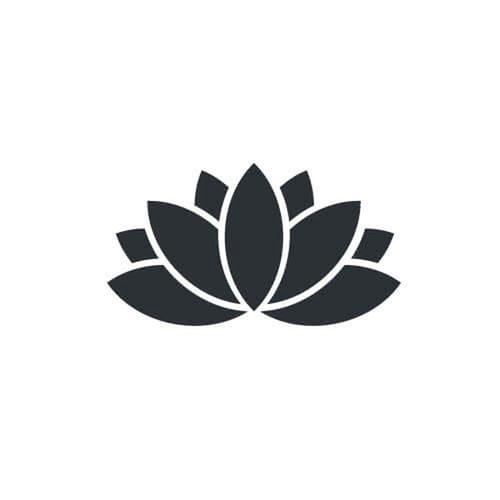 Procéder au nettoyage courant de l’intérieur et l’extérieur de la maison (planchers, meubles, fenêtres, salles de bains, fumoir, cour, gazon…)Nettoyer les chambres Évaluer et transmettre les besoins de réparation et d’achat pour la maisonParticiper à l’entretien et à la réparation de bâtiment et des équipements selon les besoinsTu as de l’initiative, de l’assiduité, de la discrétion et un souci du travail bien fait, alors contacte nous.Nous offrons un salaire concurrentiel, avec fonds de pension et assurance salaire.  Le poste est de 32 heures par semaine du lundi au vendredi.S.V.P. faire parvenir votre curriculum vitae par courrielinfo@clesurlaporte.orgTél : 450-774-1843